Математика: алгебра и начала математического анализа.10 -11 классы:учеб. Для общеобразрват. Организаций:базовый и углубленный уровни/Ш.А Алимов и др. – М.:Просвещение, 2019ТЕМА: Первообразная и интегралЗАДАНИЕ (самостоятельная работа)  №20ТЕКСТ ЗАДАНИЯ:ВАРИНТ 11. Найти наибольшее и наименьшее значения функции на отрезкена [0, 2] 2.  Число 50 записать в виде суммы двух чисел, сумма кубов которых наименьшая3.  Периметр основания прямоугольного параллелепипеда 8м, а высота 3м. Какой длины должны быть стороны основания, чтобы объем параллелепипеда был наибольшим? ВАРИНТ 2 1. Найти наибольшее и наименьшее значения функции на отрезке   на [−1, 0] 2. Записать число 625 в виде произведения двух положительных чисел так, чтобы сумма их квадратов была наименьшей.3.  Из всех прямоугольников, площадь которых равна 9см2, найти прямоугольник с наименьшим периметром.Условия выполнения задания1. Место (время) выполнения задания: задание выполняется в  аудитории во время занятия_2. Максимальное время выполнения задания: ____30_______ мин.3. Вы можете воспользоваться конспектом лекций, учебникомПервообразная функции, правила вычисления. Неопределенный интеграл. Таблица интегралов. Способы вычисления  неопределенного интеграла. Способы вычисления определенного интеграла. Формула Ньютона – Лейбница. Применение определенного интеграла   к вычислению площадей плоских фигур и объёмов тел вращения.Первообразная. Неопределенный интеграл и его свойства. Табличное интегрированиеОпределение. Функция F(x), , называется первообразной для функции f(x) на множестве Х, если она дифференцируема для любого и F’(x)=f(x) или dF(x)=f(x)dx.	Теорема. Любая непрерывная на отрезке [a; b] функция f(x) имеет на этом отрезке первообразную F(x).	Теорема. Если F1(x) и F2(x) – две различные первообразные одной и той же функции f(x) на множестве х , то они отличаются друг от друга постоянным слагаемым, т. е. F2(x)=F1x)+C, где С – постоянная.Таблица основных неопределенных интеграловЗАДАНИЕ 1. Найдите  первообразные функции.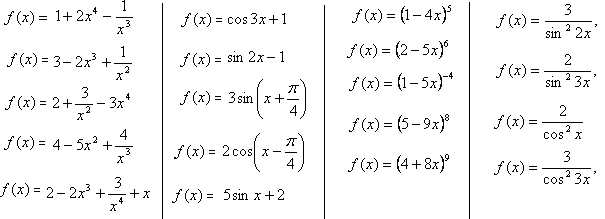 ЗАДАНИЕ 2. Найти интегралы:;;;Домашние задание стр. 291-296, №993(1-3), №996https://rabochaya-tetrad-uchebnik.com/algebra/uchebnik_algebra_10-11_klass_alimov_kolyagin/index.html#prettyPhoto1.  (n≠-1).2.  (a >0, a≠1).3. 4. 5. 6. 7. 8. 9. 10. (a≠0) 11. . (a≠0).12. (|u| > |a|).13.  (|u| < |a|).14. 15